AGENDALAFAYETTE COUNTY SCHOOL BOARDWORKSHOP, FEBRUARY 21, 2023TO:		Lafayette County School BoardFROM:		Robert Edwards, Superintendent of Schools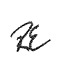 SUBJECT:	School Board Workshop, February 21, 2023 in the School Board 					Administration Building immediately following the regular school board meeting******************************************************************************	School Board Workshop to discuss the following:Facilities and Capital Projects   